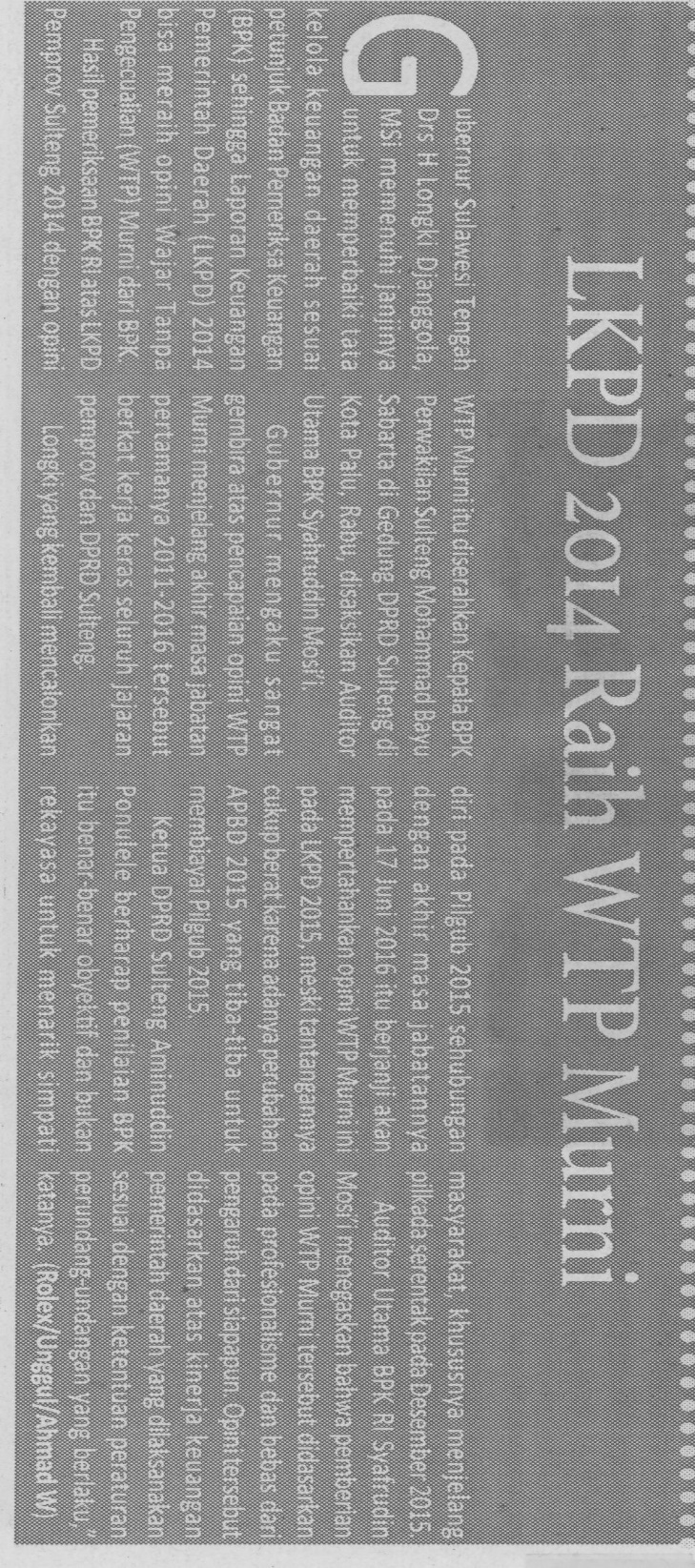 Harian    :Antara SultengKasubaudSulteng IHari, tanggal:Rabu, 10 Juni 2015KasubaudSulteng IKeterangan:LKPD 2014 Raih WTP MurniKasubaudSulteng IEntitas:ProvinsiKasubaudSulteng I